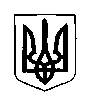 УКРАЇНАУПРАВЛІННЯ ОСВІТИ, МОЛОДІ ТА СПОРТУ ДОЛИНСЬКОЇ РДАІВАНО-ФРАНКІВСЬКОЇ ОБЛАСТІВИШКІВСЬКА ЗАГАЛЬНООСВІТНЯ ШКОЛА І-ІІІ СТУПЕНІВвул.Шубинця, 82, с.Вишків, Долинський р-н, Івано-Франківська обл.,77563, тел. 9-02-48НАКАЗ 01.11.2017 р.                                   с. Вишків                                         № 125  Про організацію роботивеб-сайту школиНа виконання Закону України «Про освіту»,  керуючись вимогами Закону України „Про доступ до публічної інформації” ,  з метою забезпечення принципу прозорості та доступності інформації про освіту,  своєчасного оновлення сайту навчального закладу, забезпечення розміщення на сайті достовірної та актуальної інформації НАКАЗУЮ:1. Затвердити Положення про офіційний веб-сайт школи(додаток 1).2. Призначити головним адміністратором шкільного веб-сайту Осадців Р.В., вчителя інформатики, заступника директора з виховної роботи.3. Призначити відповідальних за функціонування шкільного сайту відповіднодо розподілу розділів офіційного сайту школи (додаток 2).4. Відповідальним особам забезпечити якісне функціонування офіційноговеб-сайту та його систематичне інформаційне наповнення.Постійно5. Головному адміністратору шкільного веб-сайту Осадців Р.В.здійснювати систематичний контроль за станом наповнення сайту та оновленням інформації на ньому.Постійно6. Контроль за виконанням наказу залишаю за собою.Директор школи                                     Половка Н.Б.З наказом ознайомлені:Осадців Р.В.                                  Шубинець О.М.Мельник І.Б.                                  Черевко О.Я.Додаток 1Положенняпро офіційний веб-сайт Вишківської загальноосвітньої школи І-ІІІ ступенів1. Загальні положення1.1. Положення розроблене з метою визначення порядку створення та роботиінформаційного Сайту Вишківської загальноосвітньої  школи  І-ІІІступенів.1.2. Шкільний Веб-сайт (далі Cайт) створюється з метою активноговпровадження інформаційно-комунікаційних технологій у практику роботишколи, як інструмент мережевої взаємодії всіх учасників освітнього процесу.1.3. Сайт є одним із інструментів забезпечення навчальної та позаурочноїдіяльності школи, публічним органом інформації про бюджетний облік закладу,доступ до якої відкритий для всіх.1.4. Положення визначає поняття, цілі, вимоги, критерії та організаціюшкільного сайту в рамках модернізації системи освіти в умовах інформаційногосуспільства.1.5. Керівник навчального закладу призначає адміністратора Сайту, якийнесе відповідальність за вирішення питань про розміщення інформації,видалення чи оновлення застарілої інформації.1.6. Створення і підтримка сайту є предметом діяльності учасниківосвітнього процесу. Сайт – це не окремий специфічний вид діяльності, вінпоєднує в собі процес збору, обробки, оформлення, публікації інформації зпроцесом інтерактивної комунікації та презентує актуальний результатдіяльності школи.2. Мета і завдання шкільного СайтуМета: розвиток єдиного інформаційного освітнього простору в школі, селіта регіоні, представлення школи Інтернет-спільноті.За вдання :- презентація інформації про досягнення учнів та педагогічного колективу,особливості школи, історії її розвитку, освітні програми та проекти;- систематичне інформування учасників освітнього процесу про діяльністьнавчального закладу;- формування позитивного іміджу школи;- здійснення обміну педагогічним досвідом;- створення умов для мережевої взаємодії всіх учасників освітнього процесу:педагогів, учнів, батьків, випускників, громадських організацій та зацікавленихосіб, – та школи з іншими установами;- стимулювання творчої активності вчителів та учнів;- підвищення ролі інформатизації освіти, організація навчання звикористанням мережевих освітніх ресурсів;- сприяння створенню в регіоні єдиної інформаційної інфраструктури.3. Інформаційний ресурс Сайту3.1. Інформаційний ресурс Сайту формується відповідно до діяльності всіхструктурних підрозділів школи, вчителів, учнів, батьків, ділових партнерів тазацікавлених осіб.3.2. Інформаційний ресурс Сайту є відкритим і загальнодоступним.3.3. Основними інформаційно-ресурсними компонентами Сайту є:- контактна інформація про школу (адреса, номери телефонів, адресаелектронної пошти);- дані про адміністрацію;- довідкові матеріали про навчальні програми, порядок вступу до школи;- електронні версії окремих установчих документів загальноосвітньогонавчального закладу ( статут школи, локальні акти та положення тощо);- матеріали щодо організації освітнього процесу, режим роботи закладу;- навчально-методичні матеріали вчителів школи;- матеріали про науково-дослідницьку діяльність учнів та їх участь волімпіадах і конкурсах;- електронні каталоги інформаційних ресурсів школи;- інформація про події (свята, конференції, конкурси);- матеріали про персоналії (керівники, вчителі, працівники-випускники,ділові партнери);- інформація про виконання річного плану закупівель, благодійну допомогу. .3.4. Заборонено розміщувати на Сайті:- інформаційні матеріали, які вміщують заклики до насильства,розпалювання соціальної та расової ворожнечі, міжнаціональних конфліктів,екстремістські релігійні та політичні ідеї;- службову інформацію з обмеженим доступом та інформацію, захищенуЗаконом України « Про захист персональних даних».3.5. Розміщення інформації рекламно-комерційного характеру допускаєтьсялише з дозволу директора школи. Умови розміщення такої інформаціїрегламентуються спеціальними договорами.3.6. Частина інформаційного ресурсу, який формується за ініціативипідрозділів, творчих колективів, педагогів, учнів, може бути розміщена наокремих блогах та сайтах, доступ до яких забезпечуються Сайтом школи.4. Організація інформаційного наповнення та супроводу Сайту4.1. Адміністрація навчального закладу відповідає за змістове наповненнясайту та його своєчасне оновлення.4.2. У кожному розділі (компоненті) Сайту визначаються підрозділи(посадові особи), відповідальні за підбір та надання відповідної інформації.Перелік обов’язкової інформації, яка подається підрозділами, та відповідальність за її якість затверджуються директором школи.4.3. Керівництво забезпеченням функціонування Сайту та його програмно-технічна підтримка покладається на адміністратора сайту.4.4.Діяльність адміністратора сайту безпосередньо пов’язана зексплуатацією Сайту:- зміна дизайну та структури;- розміщення нової та видалення застарілої інформації, публікація інформації збаз даних, розробка нових веб-сторінок ;- реалізація політики розмежування доступу та забезпечення захистуінформаційних ресурсів.4.5 Адміністратор сайту здійснює консультування осіб, відповідальних занадання інформації з реалізації концептуальних рішень та поточних проблем,пов’язаних з наповненням та актуалізацією інформаційного ресурсу.4.6. Інформація, яка підготовлена для розміщення на Сайті, надається велектронному вигляді адміністратору Сайту.4.7. В окремих випадках текстова інформація може бути надана урукописному варіанті без помилок та виправлень; графічна – у виглядіфотокарток, схем, креслень. У такому випадку матеріали переносяться(скануються) на електронні носії під керівництвом відповідального заінформатизацію освітнього процесу.4.8. Поточні зміни структури Сайту здійснюються відповідальним заінформатизацію освітнього процесу. Модифікації, які носять концептуальнийхарактер, погоджуються директором школи.4.9. Оновлення Сайту здійснюється не рідше одного разу на тиждень.5. Персональні дані5.1. При підготовці матеріалів для розміщення в Інтернеті адміністраціяшколи та розробники Сайту зобов’язані забезпечити виконання вимогЗакону України "Про захист персональних даних" ( у ЗМІ від 02.07.2010).5.2. Розробники Сайту зобов’язані збирати письмові дозволи на учасниківзаходів (їх батьків), які надають право публікувати персональні дані учнів тапедагогів.5.3. Відомості про суб’єкт персональних даних можуть бути вилучені в будь-який час із загальнодоступних джерел на вимогу суб’єкта персональних даних чи його законних представників.Додаток 2Розподіл розділівофіційного сайту школи між відповідальними особамиРозділ сайтуВідповідальна особаГоловна Осадців Р.В.Педагогічний колективШубинець О.М.Учнівська рада школиМельник І.Б.Спонсорська допомогаПоловка Н.Б.Інформаційна сторінкаОсадців Р.В.Атестація працівників Шубинець О.М.Навчальний процес Шубинець О.М.Методична роботаШубинець О.М.Виховна робота Мельник І.Б.Освітні проекти, олімпіади та конкурсиШубинець О.М.Для батьків та учнівШубинець О.М.Для випускників Шубинець О.М.Психологічна служба інформує Черевко О.Я.Наші контактиОсадців Р.В.Нормативні документиОсадців Р.В.Фотогалерея Осадців Р.В.ВітаємоОсадців Р.В.